Publicado en   el 29/05/2014 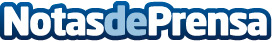 La Policía Nacional detiene en Almería a un fugitivo reclamado por Francia y localiza a una menor desaparecida que viajaba con élDatos de contacto:Nota de prensa publicada en: https://www.notasdeprensa.es/la-policia-nacional-detiene-en-almeria-a-un Categorias: Andalucia http://www.notasdeprensa.es